    Persönlicher Ordner für ______________________________________________________________Inhalt 	Urkunden 	Jugendhilfe 	Schule / Ausbildung / Arbeit 	Lohnabrechnungen / Sozialversicherung / Rente 	Verträge / Rechnungen 	Krankenkasse / Versicherung 	Behörden 	Wohnung 	Aufenthaltsrecht 	Sonstiges------------------------------------------------------------------------------------------------------------------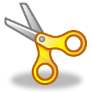 UrkundenGeburtsurkundePassImpfpassJugendhilfeHilfepläneBriefe ans JugendamtBriefe vom JugendamtVereinbarungen mit Betreuern------------------------------------------------------------------------------------------------------------------------------------------------------------------------2.	Schule / Ausbildung / ArbeitSchulvertragAusbildungsvertragArbeitsvertragZeugnisseBriefe von der SchuleBriefe von der Arbeit---------------------------------------------------------------------------------------------------------------------------------------------------------------------------3.	Lohnabrechnungen / RenteSozialversicherungsausweisMeldungen zur SozialversicherungBriefe von der SozialversicherungLohnabrechnungen4.	Verträge und RechnungenKassenzettel von Geräten mit GarantieVertragsabschlüsseKündigungen von VerträgenRechnungen--------------------------------------------------------------------------------------------------------------------------------------------------------------------------5.	Krankenkassen / VersicherungenBriefe von der KrankenkasseBriefe an die KrankenkasseHaftpflichtversicherung (Abschluss, Rechnungen, Briefe)Andere Versicherungen--------------------------------------------------------------------------------------------------------------------------------------------------------------------------6.	BehördenZum Beispiel Bundesagentur für Arbeit, Wohngeldstelle…Kopien der AnträgeBescheideBriefe7.	WohnungMietvertragMeldebestätigungNebenkosten (Strom, Wasser, Müll…)GEZ--------------------------------------------------------------------------------------------------------------------------------------------------------------8.	AufenthaltsrechtAufenthaltsrechtArbeitserlaubnisBriefe an und vom AusländeramtBriefe an und vom Konsulat--------------------------------------------------------------------------------------------------------------------------------------------------------------9.	Sonstiges